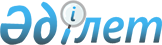 Об утверждении перечня бюджетных инвестиционных и концессионных проектов, финансирование разработки или корректировки, а также проведения необходимых экспертиз технико-экономических обоснований, консультативного сопровождения концессионных проектов которых осуществляется за счет средств распределяемой бюджетной программы 025 "Разработка или корректировка, а также проведение необходимых экспертиз технико-экономических обоснований бюджетных инвестиционных и концессионных проектов, консультативное сопровождение концессионных проектов" Министерства экономического развития и торговли Республики Казахстан на 2012 годПостановление Правительства Республики Казахстан от 13 апреля 2012 года № 456

      Правительство Республики Казахстан ПОСТАНОВЛЯЕТ:



      1. Утвердить прилагаемый перечень бюджетных инвестиционных и концессионных проектов, финансирование разработки или корректировки, а также проведения необходимых экспертиз технико-экономических обоснований, консультативного сопровождения концессионных проектов которых осуществляется за счет средств распределяемой бюджетной программы 025 «Разработка или корректировка, а также проведение необходимых экспертиз технико-экономических обоснований бюджетных инвестиционных и концессионных проектов, консультативное сопровождение концессионных проектов» Министерства экономического развития и торговли Республики Казахстан на 2012 год.



      2. Настоящее постановление вводится в действие со дня подписания.      Премьер-Министр

      Республики Казахстан                       К. Масимов

Утвержден                

постановлением Правительства       

Республики Казахстан           

от 13 апреля 2012 года № 456        

Перечень

бюджетных инвестиционных и концессионных проектов,

финансирование разработки или корректировки, а также проведения

необходимых экспертиз технико-экономических обоснований,

консультативного сопровождения концессионных проектов которых

осуществляется за счет средств распределяемой бюджетной

программы 025 «Разработка или корректировка, а также проведение

необходимых экспертиз технико-экономических обоснований

бюджетных инвестиционных и концессионных проектов,

консультативное сопровождение концессионных проектов»

Министерства экономического развития и торговли

Республики Казахстан на 2012 год      Сноска. Перечень в редакции постановления Правительства РК от 26.11.2012 № 1492.
					© 2012. РГП на ПХВ «Институт законодательства и правовой информации Республики Казахстан» Министерства юстиции Республики Казахстан
				№ п/пНаименование 

проектаНаименование 

проектаОбъем

финансирования

разработки или

корректировки,

а также

проведения

необходимых

экспертиз

технико-эконо-мических

обоснований

республикански

бюджетных

инвестиционных

проектов

(тыс. тенге)Объем

финансирования

разработки или

корректировки,

а также

проведения

необходимых

экспертиз

технико-эконо-мических

обоснований

республикански

бюджетных

инвестиционных

проектов

(тыс. тенге)Объем

финансиро-

вания

разработки

или

корректировки, а также проведения необходимых экспертиз технико-экономических обоснований концессионных проектов

(тыс.тенге)Объем

финансирования

консультативного

сопровождения

концессионных

проектов

(тыс. тенге)Министерство финансов Республики КазахстанМинистерство финансов Республики КазахстанМинистерство финансов Республики КазахстанМинистерство финансов Республики КазахстанМинистерство финансов Республики КазахстанМинистерство финансов Республики КазахстанМинистерство финансов Республики Казахстан1Интеграционная

информационная

система «Единое окно

по экспортно-импортным операциям»Интеграционная

информационная

система «Единое окно

по экспортно-импортным операциям»Интеграционная

информационная

система «Единое окно

по экспортно-импортным операциям»58 448,002Информационная

система по приему и

обработке электронных

счетов-фактурИнформационная

система по приему и

обработке электронных

счетов-фактурИнформационная

система по приему и

обработке электронных

счетов-фактур52 587,24Министерство сельского хозяйства Республики КазахстанМинистерство сельского хозяйства Республики КазахстанМинистерство сельского хозяйства Республики КазахстанМинистерство сельского хозяйства Республики КазахстанМинистерство сельского хозяйства Республики КазахстанМинистерство сельского хозяйства Республики КазахстанМинистерство сельского хозяйства Республики Казахстан3Строительство завода

по воспроизводству

осетровых видов рыб

(проектной мощностью

выпуска 30 млн. шт.

молоди осетровых

видов рыб в год)Строительство завода

по воспроизводству

осетровых видов рыб

(проектной мощностью

выпуска 30 млн. шт.

молоди осетровых

видов рыб в год)84 919,0084 919,00Министерство транспорта и коммуникаций Республики КазахстанМинистерство транспорта и коммуникаций Республики КазахстанМинистерство транспорта и коммуникаций Республики КазахстанМинистерство транспорта и коммуникаций Республики КазахстанМинистерство транспорта и коммуникаций Республики КазахстанМинистерство транспорта и коммуникаций Республики КазахстанМинистерство транспорта и коммуникаций Республики Казахстан4Строительство

Юго-Западного

обхода г. АстаныСтроительство

Юго-Западного

обхода г. Астаны25 000,0025 000,005Развитие

информационной

аналитической

системы транспортной

базы данных и

мониторинга динамики

безопасности

перевозок

Министерства

транспорта и

коммуникаций

Республики Казахстан для оказания услуг

населениюРазвитие

информационной

аналитической

системы транспортной

базы данных и

мониторинга динамики

безопасности

перевозок

Министерства

транспорта и

коммуникаций

Республики Казахстан для оказания услуг

населению8 000,008 000,00Министерство образования и науки Республики КазахстанМинистерство образования и науки Республики КазахстанМинистерство образования и науки Республики КазахстанМинистерство образования и науки Республики КазахстанМинистерство образования и науки Республики КазахстанМинистерство образования и науки Республики КазахстанМинистерство образования и науки Республики Казахстан6Строительство

учебного корпуса

Евразийского

национального

университета имени

Л.Н. Гумилева для

Казахстанского

филиала Московского

государственного

университета имени

М.В. Ломоносова в г.

АстанеСтроительство

учебного корпуса

Евразийского

национального

университета имени

Л.Н. Гумилева для

Казахстанского

филиала Московского

государственного

университета имени

М.В. Ломоносова в г.

АстанеСтроительство

учебного корпуса

Евразийского

национального

университета имени

Л.Н. Гумилева для

Казахстанского

филиала Московского

государственного

университета имени

М.В. Ломоносова в г.

Астане33 365,007Строительство

студенческого городка

в городе АстанеСтроительство

студенческого городка

в городе АстанеСтроительство

студенческого городка

в городе Астане80 698,008Строительство

студенческого городка

в городе АлматыСтроительство

студенческого городка

в городе АлматыСтроительство

студенческого городка

в городе Алматы150 251,00Министерство внутренних дел Республики КазахстанМинистерство внутренних дел Республики КазахстанМинистерство внутренних дел Республики КазахстанМинистерство внутренних дел Республики КазахстанМинистерство внутренних дел Республики КазахстанМинистерство внутренних дел Республики КазахстанМинистерство внутренних дел Республики Казахстан9Информационная

система Комитета

миграционной полиции

Министерства

внутренних делИнформационная

система Комитета

миграционной полиции

Министерства

внутренних дел5 649,005 649,00Национальное космическое агентство Республики КазахстанНациональное космическое агентство Республики КазахстанНациональное космическое агентство Республики КазахстанНациональное космическое агентство Республики КазахстанНациональное космическое агентство Республики КазахстанНациональное космическое агентство Республики КазахстанНациональное космическое агентство Республики Казахстан10Создание

Национальной

лаборатории

космических

технологийСоздание

Национальной

лаборатории

космических

технологий35 933,0035 933,00Агентство Республики Казахстан по делам спорта и физической культурыАгентство Республики Казахстан по делам спорта и физической культурыАгентство Республики Казахстан по делам спорта и физической культурыАгентство Республики Казахстан по делам спорта и физической культурыАгентство Республики Казахстан по делам спорта и физической культурыАгентство Республики Казахстан по делам спорта и физической культурыАгентство Республики Казахстан по делам спорта и физической культуры11Реконструкция

существующего

здания и новое

строительство

пристройки Центра

Олимпийской

подготовки по

велосипедному

спорту в г. Талдыкоргане

Алматинской

области18 530,0018 530,0018 530,00Министерство нефти и газа Республики КазахстанМинистерство нефти и газа Республики КазахстанМинистерство нефти и газа Республики КазахстанМинистерство нефти и газа Республики КазахстанМинистерство нефти и газа Республики КазахстанМинистерство нефти и газа Республики КазахстанМинистерство нефти и газа Республики Казахстан12Создание специальной экономической зоны «Национальный индустриальный нефтехимический технопарк» в Атырауской области» (корректировка)26 278,0026 278,0026 278,00Министерство здравоохранения Республики КазахстанМинистерство здравоохранения Республики КазахстанМинистерство здравоохранения Республики КазахстанМинистерство здравоохранения Республики КазахстанМинистерство здравоохранения Республики КазахстанМинистерство здравоохранения Республики КазахстанМинистерство здравоохранения Республики Казахстан13Многопрофильная клиническая больница на 300 коек при РГП «Карагандинский государственный медицинский университет» в городе Караганде7 639,0014Многопрофильная больница на 300 коек при РГКП «Казахский национальный медицинский университет имени С.Д. Асфендиярова» в городе Алматы6 858,00Итого:579 658,24579 658,24579 658,2414 497,00